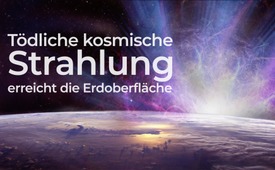 Tödliche kosmische Strahlung erreicht die Erdoberfläche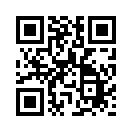 Immer mehr erreicht tödliche kosmische Strahlung die Erdoberfläche und bedroht sämtliches Leben. Woran liegt das? Amerikanische Forscher haben dazu schockierende Fakten herausgefunden.Die US-amerikanischen Forscher und Mediziner Dr. J. Marvin Herndon, Raymond Hoisington und Mark Whiteside veröffentlichten im April 2018 ihre Forschungsergebnisse, wonach durch die weltweit abnehmende Ozonschicht immer mehr tödliche UVB- und UVC-Strahlen bis zur Erdoberfläche durchdringen und sämtliches Leben bedrohen. Hervorgerufen werde dieses Phänomen durch Radioaktivität, langwellige elektromagnetische Strahlung von HAARP-Systemen, vom Mobilfunk verursachte Mikrowellen, Versprühen von Chemikalien in der oberen Atmosphäre als Chemtrails u.a.m. 
Die Wissenschaftler weisen darauf hin, dass nicht der zunehmende CO2-Ausstoß, sondern die Zunahme der UVB- und UVC-Strahlung die eigentliche Bedrohung für das Leben ist.von ber./uh.Quellen:https://quer-denken.tv/toedliche-kosmische-strahlung-erreicht-die-erdoberflaeche/Das könnte Sie auch interessieren:#Chemtrails - www.kla.tv/ChemtrailsKla.TV – Die anderen Nachrichten ... frei – unabhängig – unzensiert ...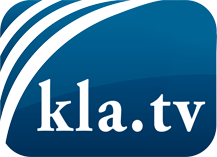 was die Medien nicht verschweigen sollten ...wenig Gehörtes vom Volk, für das Volk ...tägliche News ab 19:45 Uhr auf www.kla.tvDranbleiben lohnt sich!Kostenloses Abonnement mit wöchentlichen News per E-Mail erhalten Sie unter: www.kla.tv/aboSicherheitshinweis:Gegenstimmen werden leider immer weiter zensiert und unterdrückt. Solange wir nicht gemäß den Interessen und Ideologien der Systempresse berichten, müssen wir jederzeit damit rechnen, dass Vorwände gesucht werden, um Kla.TV zu sperren oder zu schaden.Vernetzen Sie sich darum heute noch internetunabhängig!
Klicken Sie hier: www.kla.tv/vernetzungLizenz:    Creative Commons-Lizenz mit Namensnennung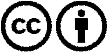 Verbreitung und Wiederaufbereitung ist mit Namensnennung erwünscht! Das Material darf jedoch nicht aus dem Kontext gerissen präsentiert werden. Mit öffentlichen Geldern (GEZ, Serafe, GIS, ...) finanzierte Institutionen ist die Verwendung ohne Rückfrage untersagt. Verstöße können strafrechtlich verfolgt werden.